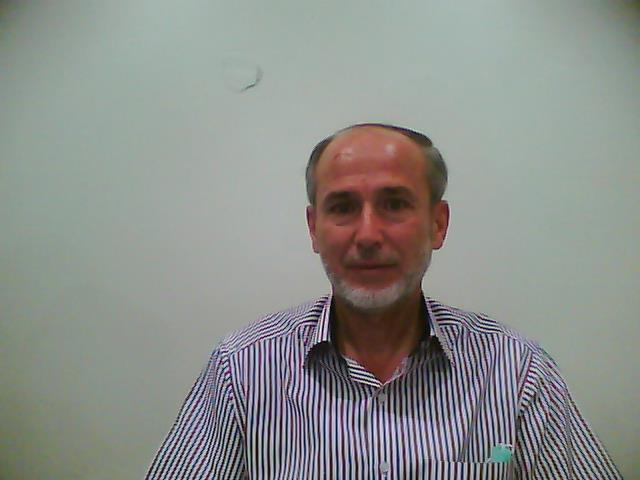 الكلية: :الطب البشريالاسم:  محمد علي عجلونيجوال: 0933306913بريد الكتروني:ajlouni34@ gmail.comالمرتبة العلمية: أستاذالاختصاص:  أطفال   أمراض وراثيةاسم الجامعة رينة ديكارت ,) باريس 5)عنوان الجامعة:  باريسالصفة العلمية أو الإدارية: رئيس وحدة الوراثة بمشفى الأطفالالاهتمامات العلمية والبحثية: أمراض الوراثة الاهتمامات العلمية والبحثية: أمراض الوراثة المناصب العلمية والإدارية:. رئيس مخبر البحوث والاستشارات الوراثية بكلية الطب جامعة دمشقالمناصب العلمية والإدارية:. رئيس مخبر البحوث والاستشارات الوراثية بكلية الطب جامعة دمشق